Heart Failure Notes Review Template                                                                            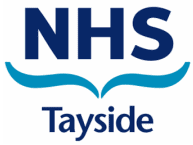 Heart Failure Multi-disciplinary meeting                                                                                                                                                         CHIWas the diagnosis of HF made and confirmed?Yes/NoDetails (including LV function):Were reasonable tests instigated to determine aetiology?Yes/NoDetails:Were medications reviewed appropriately?Yes/NoDetails:DVT prophylaxis considered (if not on NOAC or Warfarin)?Yes/NoDetails:Diuretic choice Oral frusemide/i.v. frusemide/oral bumetanideDose:Details:Was a cardiac device (CRT/ICD) considered?Yes/NoDetails:Was advanced care considered (transfer/refer to GJNH)?Yes/NoDetails:Appropriate HF medications *state name/dose/reason not givenACE inhibitor*:Beta-blocker*:MRA*:ARB*:Was patient referred to HF nurses (if not why not)?Yes/NoDetails: